Complete the table:Answer the questions using diagrams: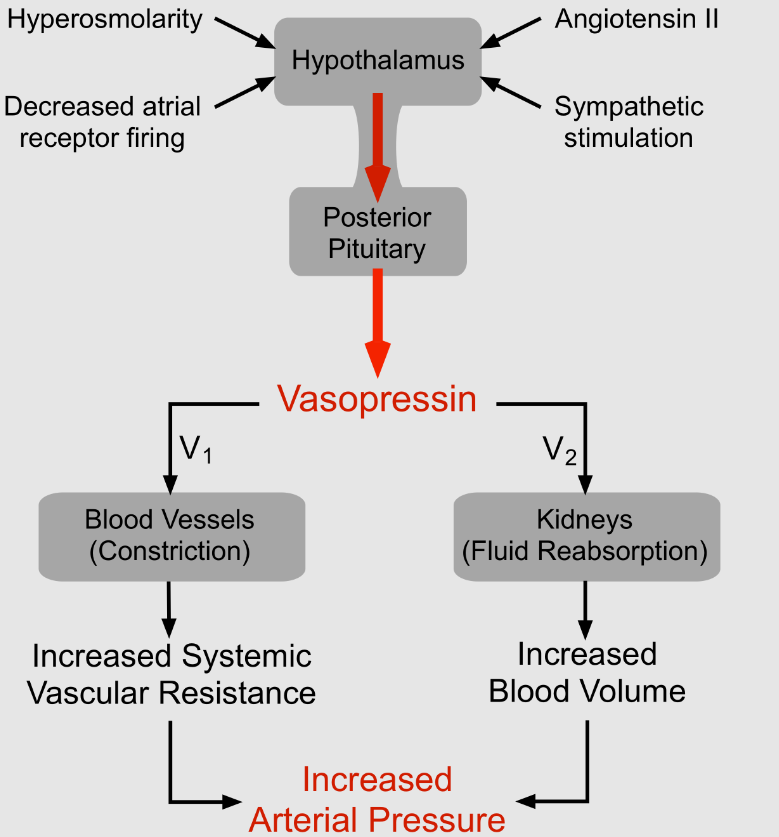 Which organ synthesizes and released vasopressin? What is the stimulus for the release of vasopressin?What are the target cells of vasopressin?What is the function of vasopressin?What other hormones help maintain blood pressure and blood volume?What hormone reduces blood pressure and blood volume?Describe the regulation of blood volume in blood loss using the diagram:Blood loss -> drop in blood pressure -> ....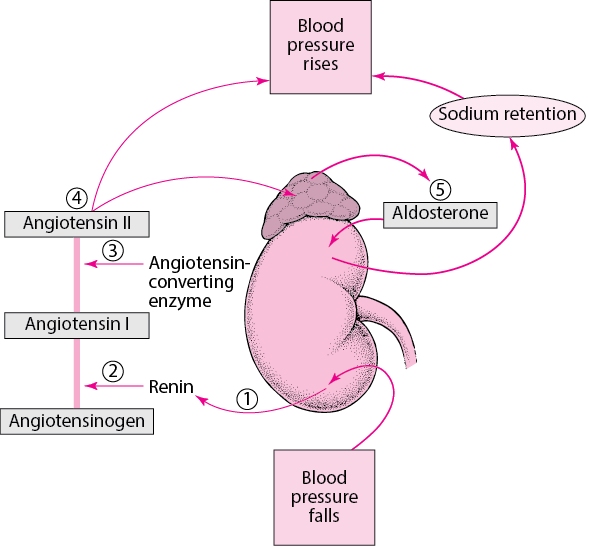 Describe the regulation of calcium and phosphate in hypocalcemia using the diagram:Decreased calcium -> low calcium level is sensed by parathyroid cells -> …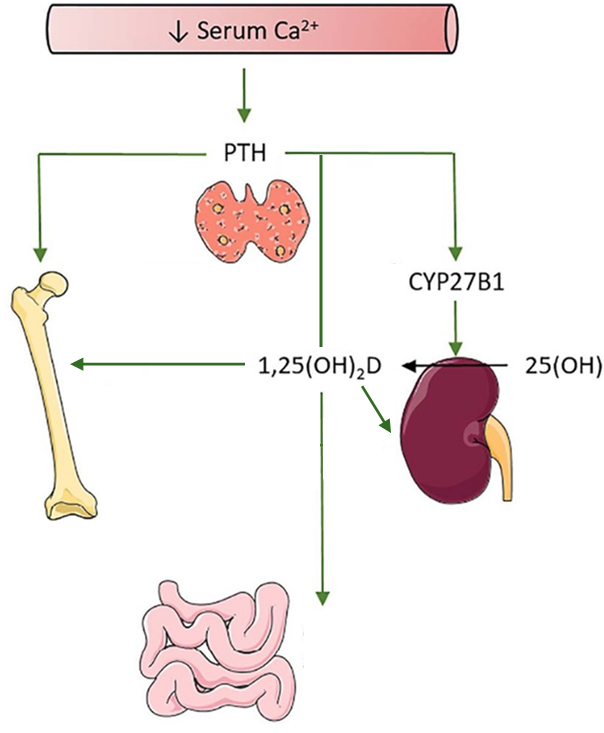 Name of elementBiological functionDeficiency symptomsH2ONaKClСаРFeCuMgZn